October 16th 2016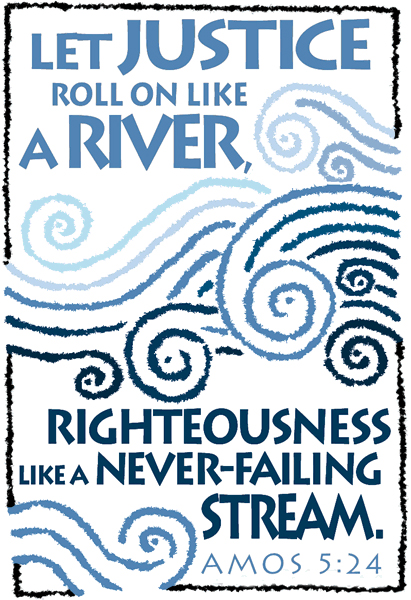 4515 Dobie RoadOkemos MI 48864-2203517-349-0620Pastor Ellen Schoepfprellen@faithlutheranokemos.orgPraying through Your MidnightJesus believed in the power of prayer. The gospel stories show him to be prayerful before most of the major decisions of his ministry—like the choosing of his disciples, praying before miracles or healings, or his prayers in the Garden of Gethsemane before his crucifixion. His disciples were so impressed with his prayer life that they asked Jesus to teach them to pray. Out of that request, the Lord’s Prayer has been passed down to us.In today’s gospel, Jesus tells those who are listening “a parable about their need to pray always and not to lose heart” (Luke 18:1). Perhaps this story comes to you at a time when you and your prayer life are going through a time of struggle. Perhaps you are having difficulty hearing from God, which might make you wonder if God is having a hard time hearing you—or from you. Our conversation modes with God can often feel interrupted by our fear, impatience, lost hope, anxiety, or a sense that our time may be running out in a particular situation that we have been praying about but don’t seem to be receiving an answer to. Sometimes we can feel as though we are in a midnight hour with God and our prayer life.Jesus acknowledges our midnight hours, our crises of faith, and our tendencies to lose hope. They are human tendencies that Jesus in his humanness knows all about. Anyone who can scream from the cross “My God, my God, why have you forsaken me?” (Mark 15:34) knows full well what a midnight hour in prayer feels like.Jesus uses the reverse example of an unjust judge to point to a God of love and justice, and encourages us to keep faith with that God even in the midnight hours of our prayer life.Sunday, October 16, 2016 22nd Sunday after PentecostELW Holy Communion Setting NineINTRODUCTION TO THE DAYPray always. Do not lose heart. This is the encouragement of the Christ of the gospel today. Persistence in our every encounter with the divine will be blessed. Wrestle with the word. Remember your baptism again and again. Come regularly to Christ’s table. Persistence in our every encounter with the divine will be blessed.If hearing assistance is needed, please ask an usher for a personal PA receiver. The ushers also have large print copies of today’s worship folder available.If it will be difficult for you to stand along with the congregation during any part of the worship service, please feel free to remain seated.There is a nursery available during the worship service for those who wishto use it. It is located at the end of the hall beyond the coat racks.WELCOME AND ANNOUNCEMENTSWe cordially greet all who have come to worship today.Please register your attendance and join us in fellowship after the service.Prayer RequestsSTEWARDSHIP TEMPLE TALK	 	               Doug HirtPRELUDEThe pre-service music signals the beginning of the worship service.  Silence during the pre-service music enables worshipers to prepare for worship through quiet meditation. “What a Friend we have in Jesus”  Hymn 742     arr. Dale WoodGatheringThe Holy Spirit calls us together as the people of God.Gathering Song 				          #688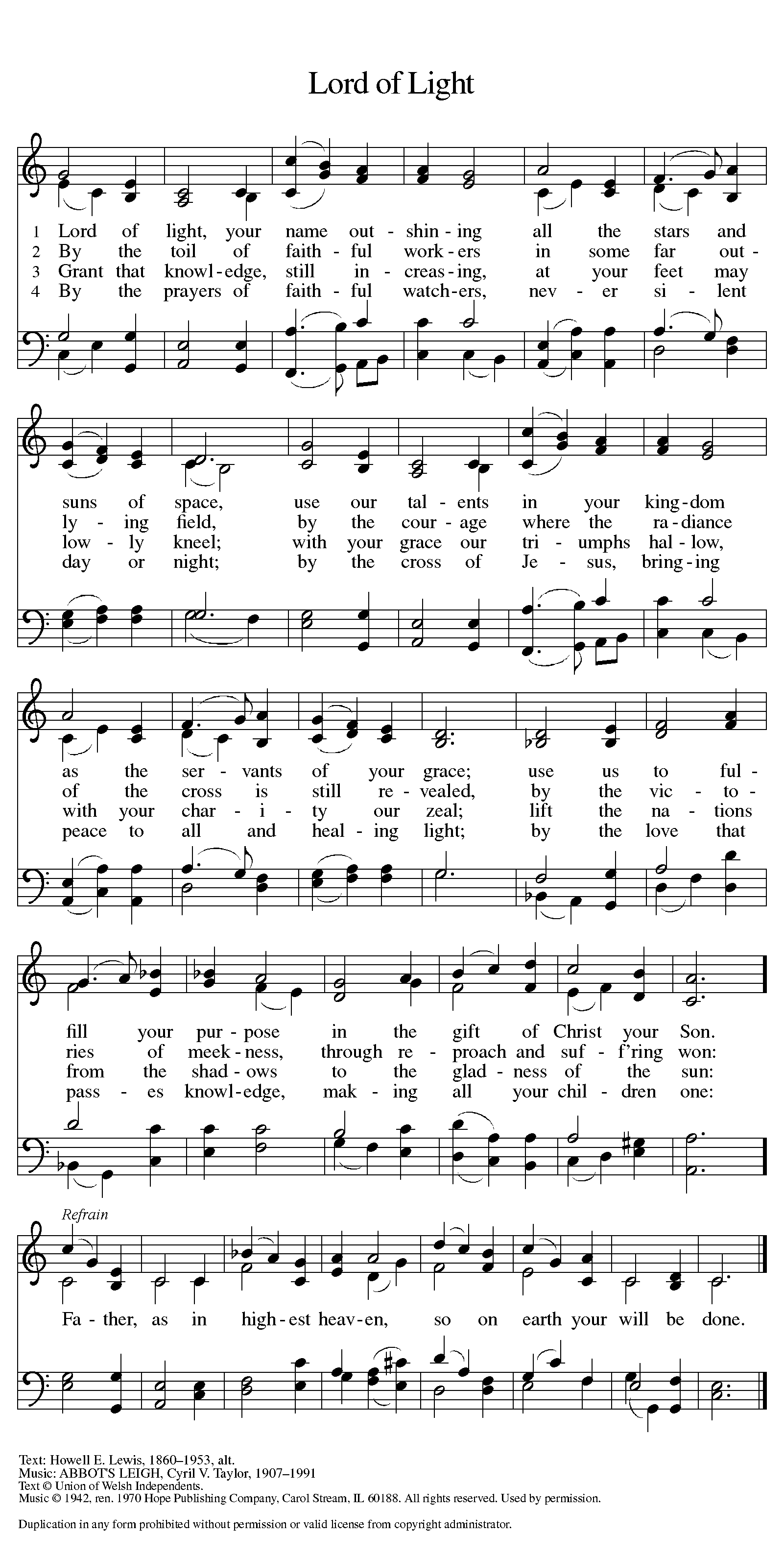 Greeting  The grace of our Lord Jesus Christ, the love of God,and the communion of the Holy Spirit be with you all.And also with you.KYRIE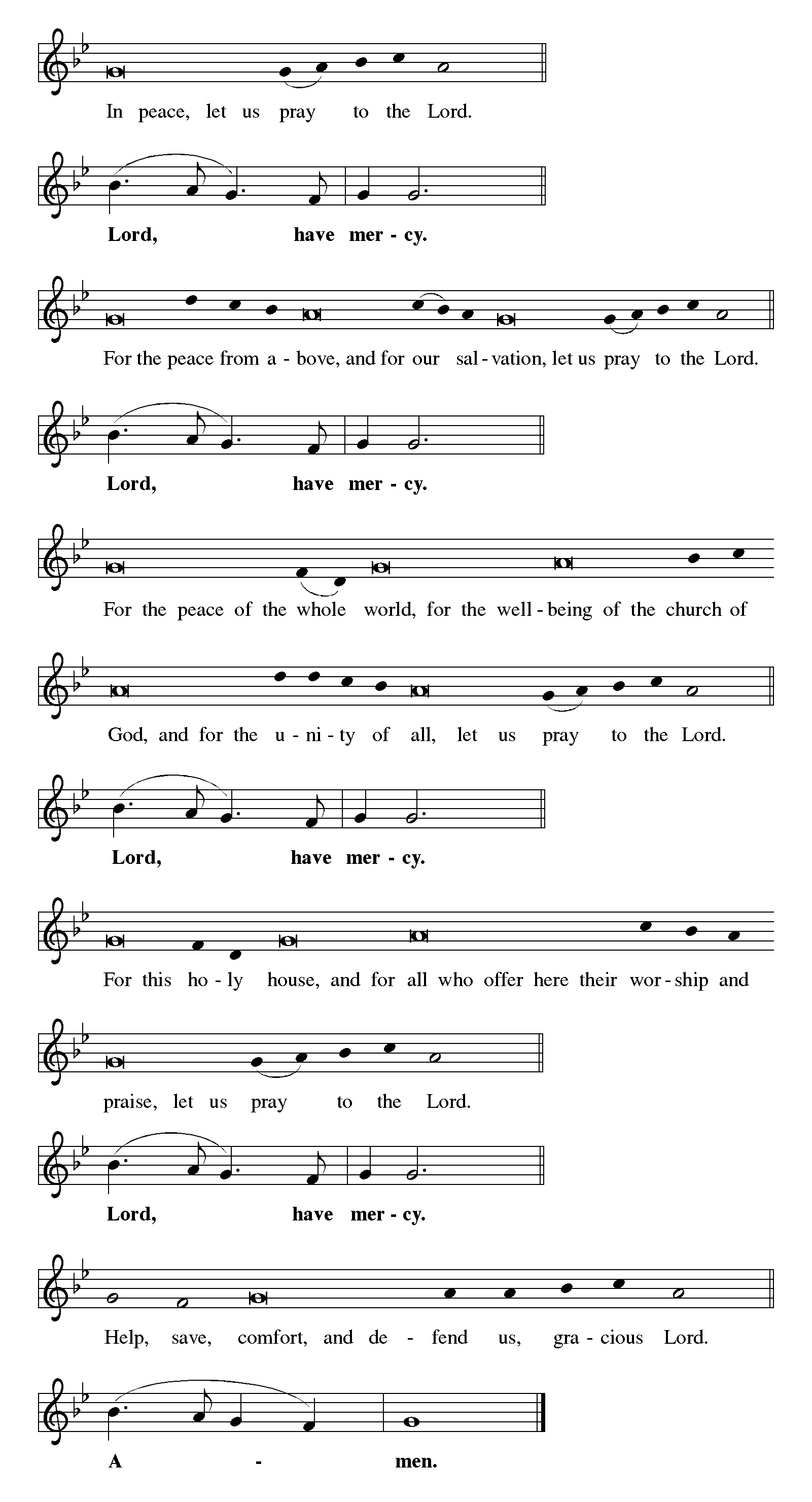 Canticle of Praise 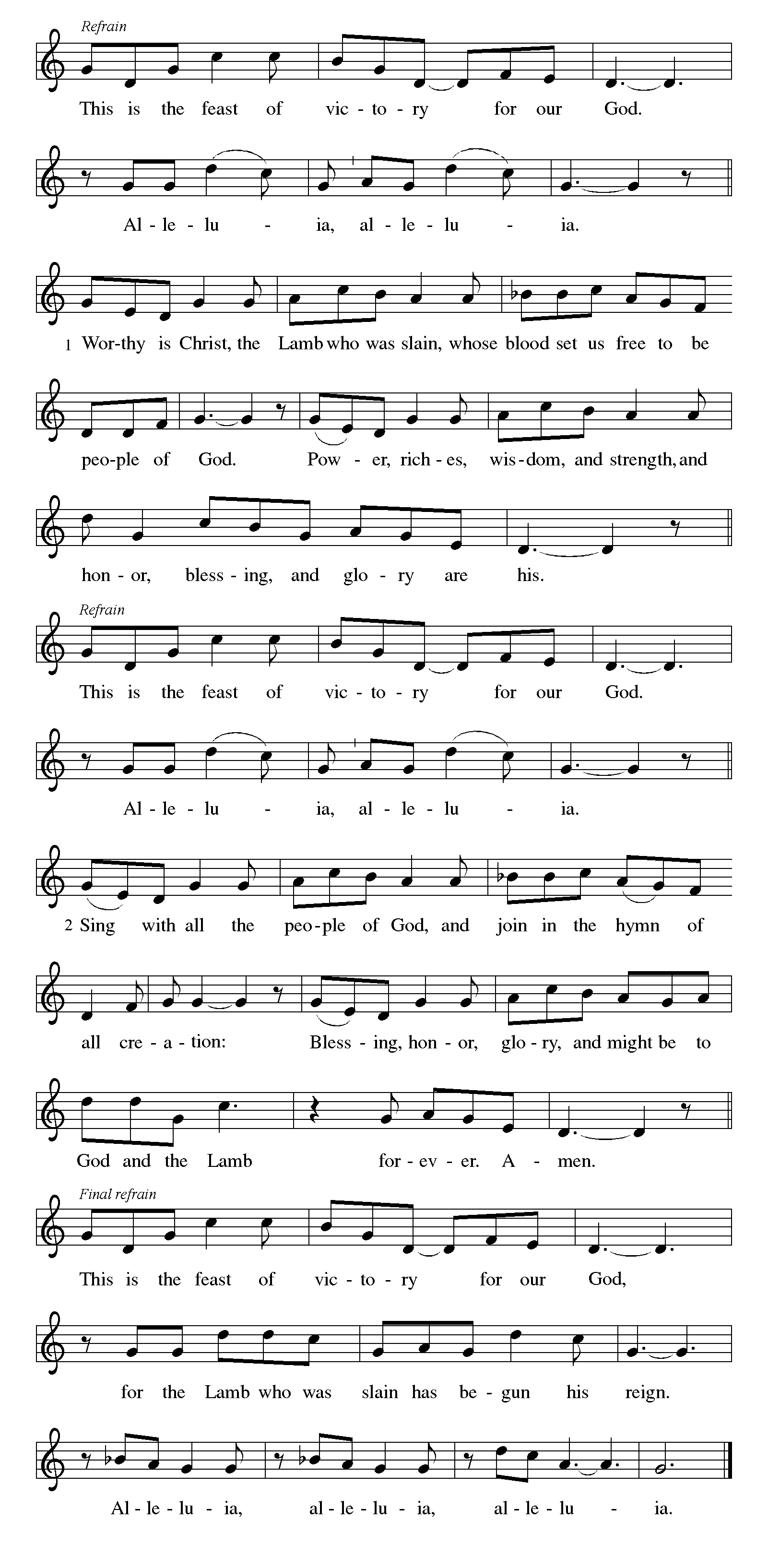 Prayer of the Day Let us pray. O Lord God, tireless guardian of your people, you are always ready to hear our cries. Teach us to rely day and night on your care. Inspire us to seek your enduring justice for all this suffering world, through Jesus Christ, our Savior and Lord.Amen.The assembly is seated.WordGod speaks to us in scripture reading, preaching, and song.First Reading: Genesis 32:22-31Returning to the home he had fled many years before after stealing his brother’s birthright and his father’s blessing, Jacob wrestles all night long with a divine adversary who ultimately blesses him and changes his name to “Israel,” a name that means “he wrestles with God.”A reading from Genesis.22The same night [Jacob] got up and took his two wives, his two maids, and his eleven children, and crossed the ford of the Jabbok. 23He took them and sent them across the stream, and likewise everything that he had. 24Jacob was left alone; and a man wrestled with him until daybreak. 25When the man saw that he did not prevail against Jacob, he struck him on the hip socket; and Jacob’s hip was put out of joint as he wrestled with him. 26Then he said, “Let me go, for the day is breaking.” But Jacob said, “I will not let you go, unless you bless me.” 27So he said to him, “What is your name?” And he said, “Jacob.” 28Then the man said, “You shall no longer be called Jacob, but Israel, for you have striven with God and with humans, and have prevailed.” 29Then Jacob asked him, “Please tell me your name.” But he said, “Why is it that you ask my name?” And there he blessed him. 30So Jacob called the place Peniel, saying, “For I have seen God face to face, and yet my life is preserved.” 31The sun rose upon him as he passed Penuel, limping because of his hip.The word of the Lord.Thanks be to God.Second Reading: 2 Timothy 3:14--4:5Paul continues his instruction of Timothy, his younger colleague in ministry, by emphasizing the importance of faithful teaching despite opposition.A reading from 2 Timothy.14But as for you, continue in what you have learned and firmly believed, knowing from whom you learned it, 15and how from childhood you have known the sacred writings that are able to instruct you for salvation through faith in Christ Jesus. 16All scripture is inspired by God and is useful for teaching, for reproof, for correction, and for training in righteousness, 17so that everyone who belongs to God may be proficient, equipped for every good work.
 4:1In the presence of God and of Christ Jesus, who is to judge the living and the dead, and in view of his appearing and his kingdom, I solemnly urge you: 2proclaim the message; be persistent whether the time is favorable or unfavorable; convince, rebuke, and encourage, with the utmost patience in teaching. 3For the time is coming when people will not put up with sound doctrine, but having itching ears, they will accumulate for themselves teachers to suit their own desires, 4and will turn away from listening to the truth and wander away to myths. 5As for you, always be sober, endure suffering, do the work of an evangelist, carry out your ministry fully.The word of the Lord.Thanks be to God.Gospel Acclamation The assembly stands to welcome the gospel.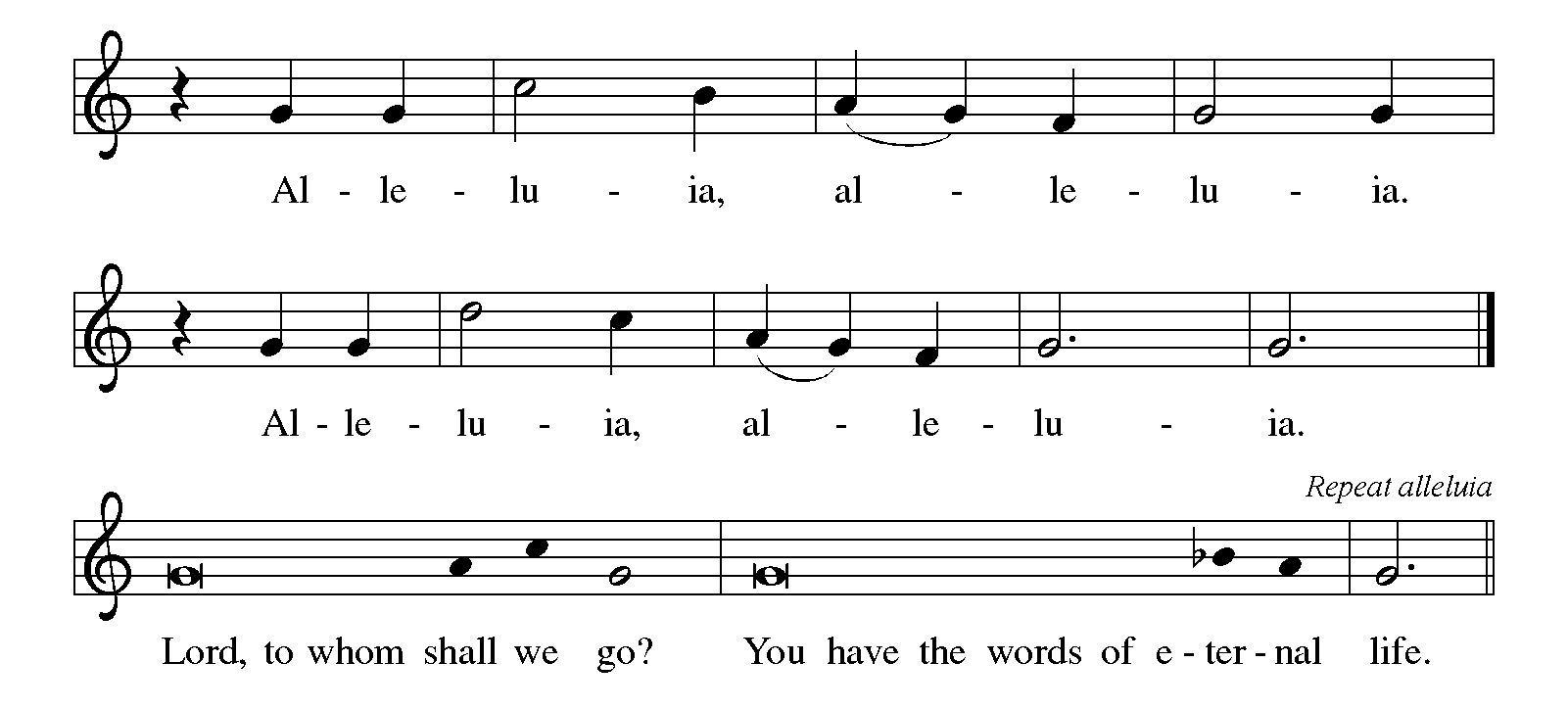 Gospel: Luke 18:1-8Jesus tells a parable of a hateful judge who is worn down by a widow’s pleas. Jesus is calling God’s people to cry out for justice and deliverance. For if an unethical judge will ultimately grant the plea of a persistent widow, how much more will God respond to those who call.The holy gospel according to Luke.Glory to you, O Lord.1Then Jesus told them a parable about their need to pray always and not to lose heart. 2He said, “In a certain city there was a judge who neither feared God nor had respect for people. 3In that city there was a widow who kept coming to him and saying, ‘Grant me justice against my opponent.’ 4For a while he refused; but later he said to himself, ‘Though I have no fear of God and no respect for anyone, 5yet because this widow keeps bothering me, I will grant her justice, so that she may not wear me out by continually coming.’ ” 6And the Lord said, “Listen to what the unjust judge says. 7And will not God grant justice to his chosen ones who cry to him day and night? Will he delay long in helping them? 8I tell you, he will quickly grant justice to them. And yet, when the Son of Man comes, will he find faith on earth?”The gospel of the Lord.Praise to you, O Christ.CHILDREN’S MESSAGESermon The assembly is seated. The assembly stands to proclaim the word of God in song.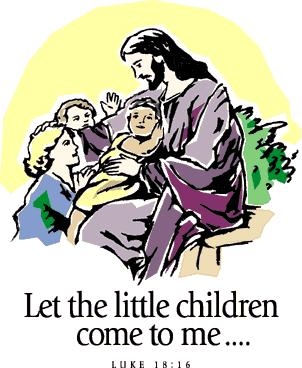  Hymn of DAy					           # 695           During the singing of this hymn, 2017 pledge cards are brought forward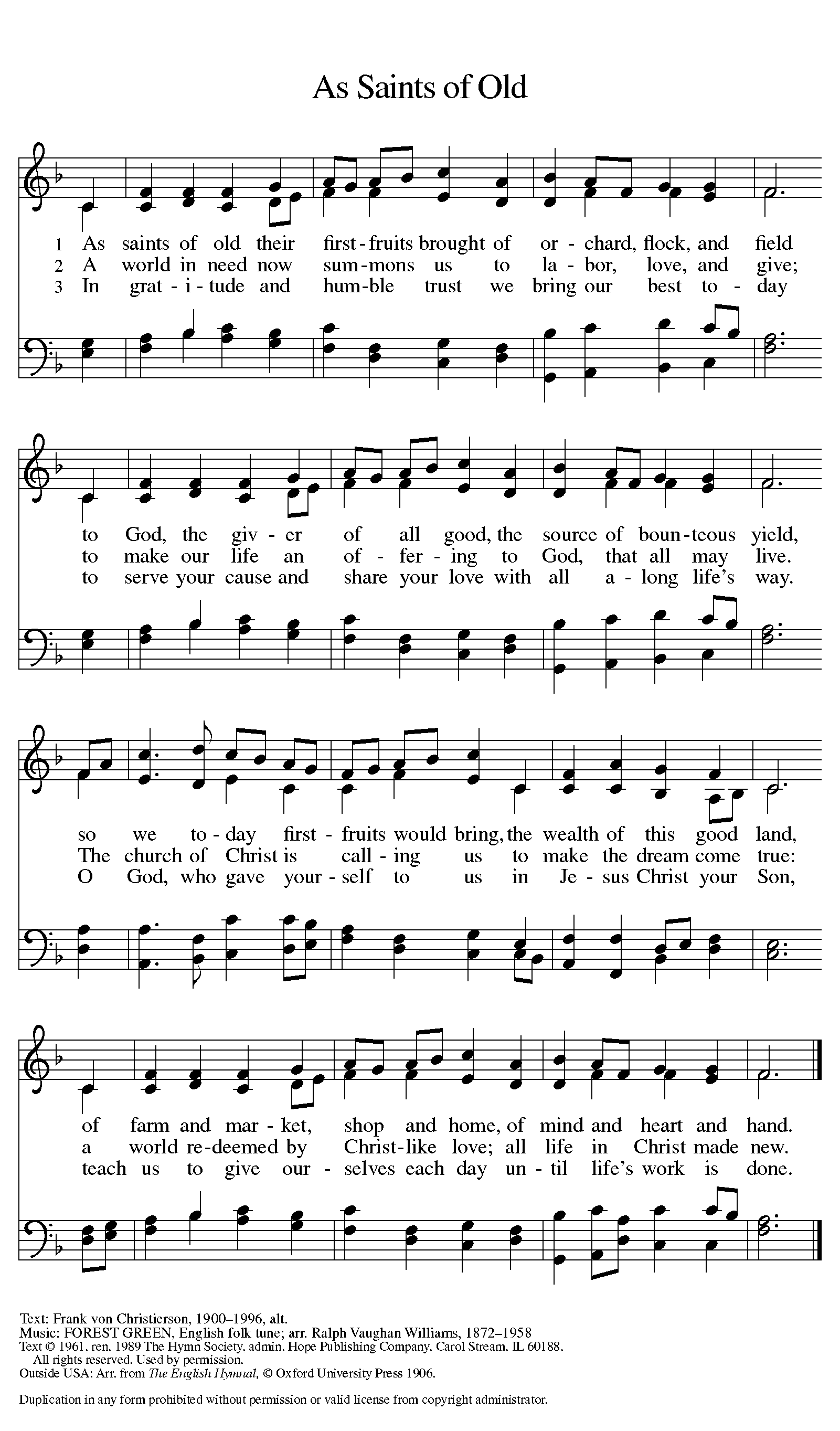 CreedI believe in God, the Father almighty,creator of heaven and earth.I believe in Jesus Christ, God’s only Son, our Lord,who was conceived by the Holy Spirit,born of the virgin Mary,suffered under Pontius Pilate,was crucified, died, and was buried;he descended to the dead.On the third day he rose again;he ascended into heaven,he is seated at the right hand of the Father,and he will come to judge the living and the dead.I believe in the Holy Spirit,the holy catholic church,the communion of saints,the forgiveness of sins,the resurrection of the body,and the life everlasting. Amen.      We will begin and end this time of prayer with hymn # 752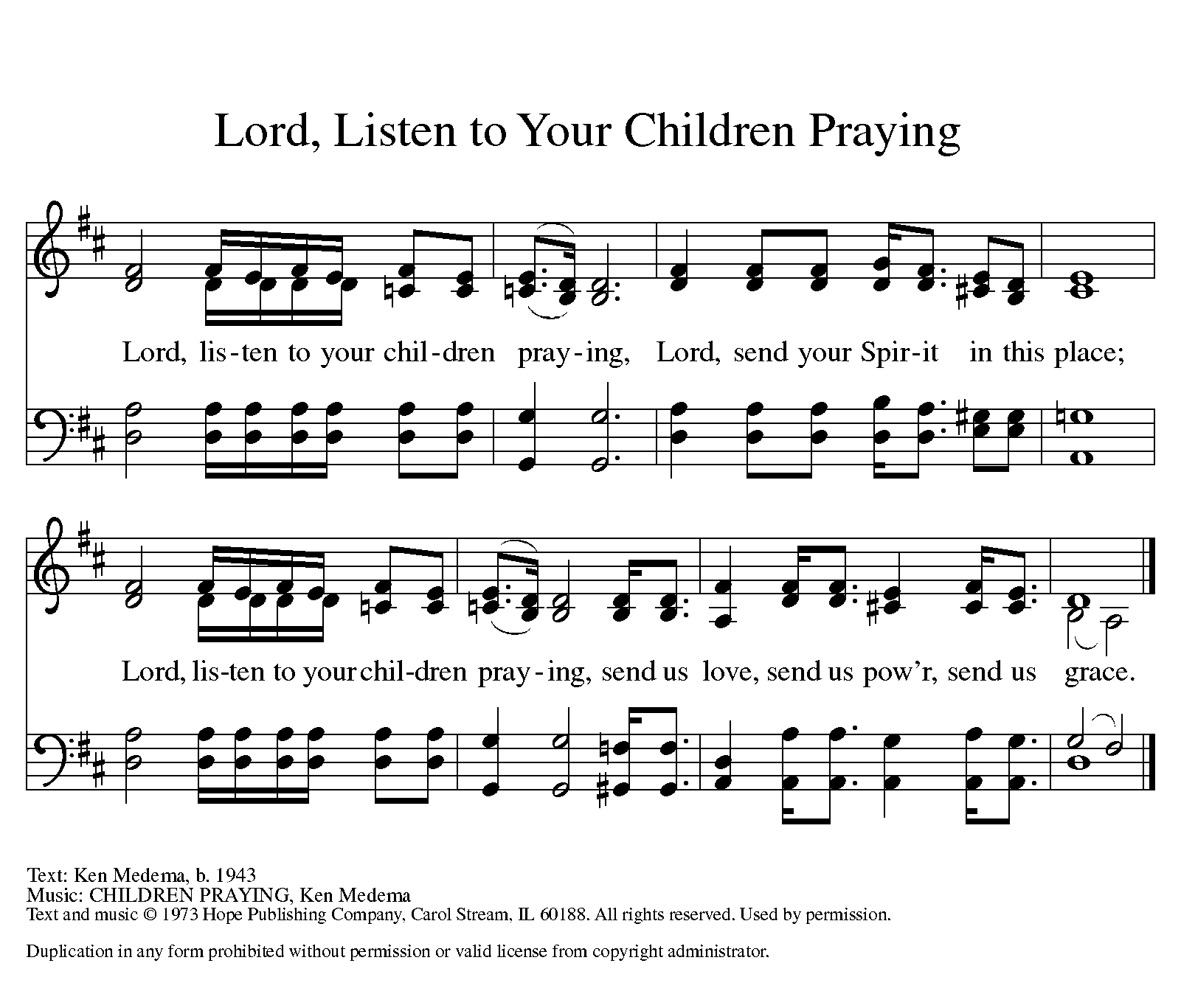 Prayers of IntercessionSet free by the truth of God’s gracious love, we pray for the church, the world, and all of God’s good creation.Prayers of intercession are prayed.To each petition, the assembly responds:Hear us, O God.Your mercy is great.The presiding minister concludes theprayers, and the assembly responds:Hear us, O God.Your mercy is great.Into your hands, faithful God, we place ourselves and our prayers, spoken and unspoken, trusting in your mercy; through Jesus Christ, our Savior.Amen.Peace The peace of Christ be with you always.And also with you.(We again will sing Hymn #752)The assembly is seated.MealGod feeds us with the presence of Jesus Christ.Offering I Lift Mine Eyes to the Hills			 (based on Psalm 121)	      Gwynne Kadrofske and Linda Hirt, FlutesThe assembly stands.Offering RESPONSE			   Hymn 691, Vs. 1&2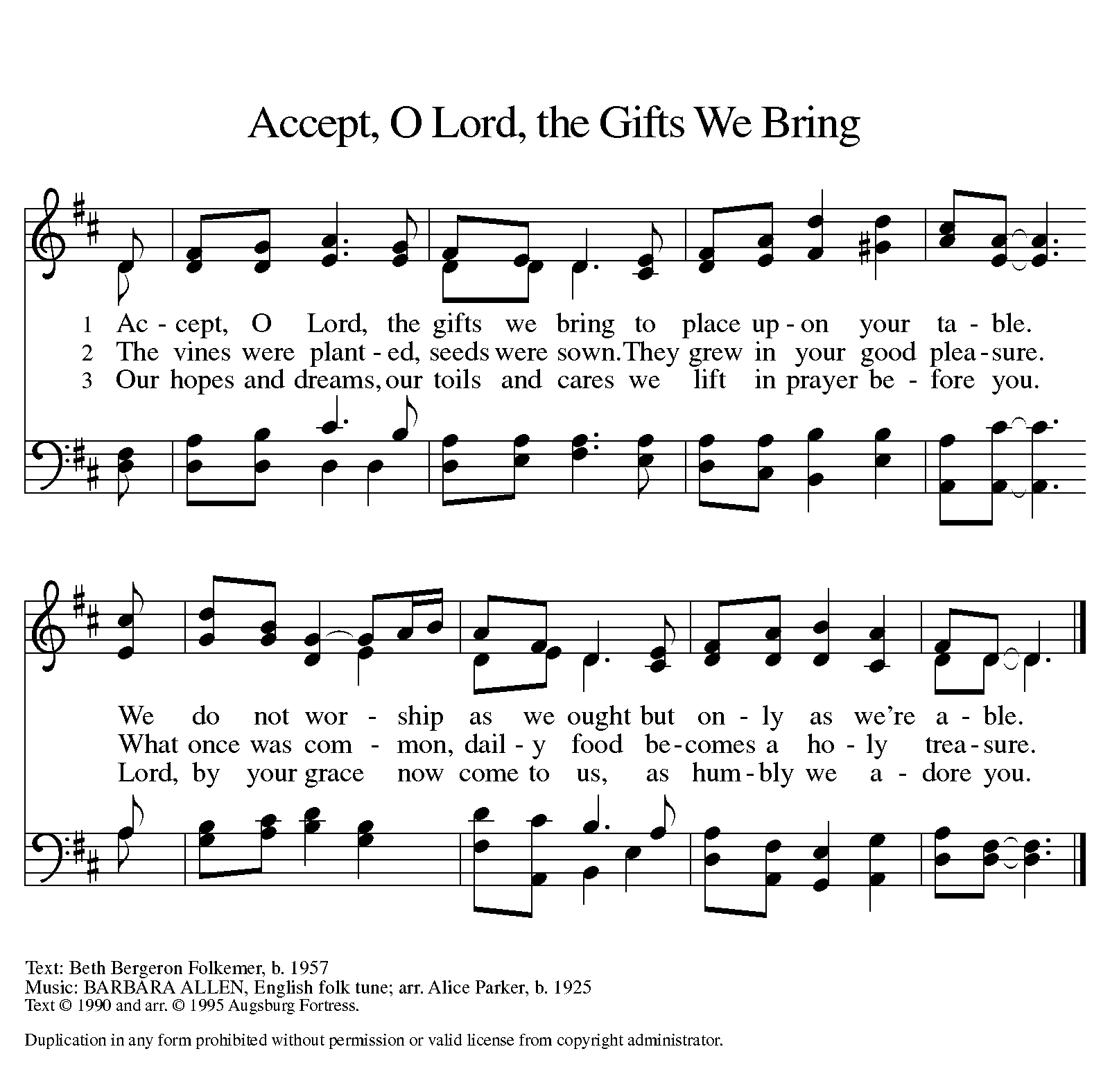 Offering PrayerMerciful God, as grains of wheat scattered upon the hillswere gathered together to become one bread,so let your church be gathered togetherfrom the ends of the earth into your kingdom,for yours is the glory through Jesus Christ, now and forever.Amen.Great ThanksgivingDialogue The Lord be with you.And also with you.Lift up your hearts.We lift them to the Lord.Let us give thanks to the Lord our God.It is right to give our thanks and praise.Preface It is indeed right, our duty and our joy,that we should at all times and in all placesgive thanks and praise to you, almighty and merciful God,through our Savior Jesus Christ;who on this day overcame death and the grave,and by his glorious resurrection opened to us the way of everlasting life.And so, with all the choirs of angels,with the church on earth and the hosts of heaven,we praise your name and join their unending hymn:Holy, Holy, Holy
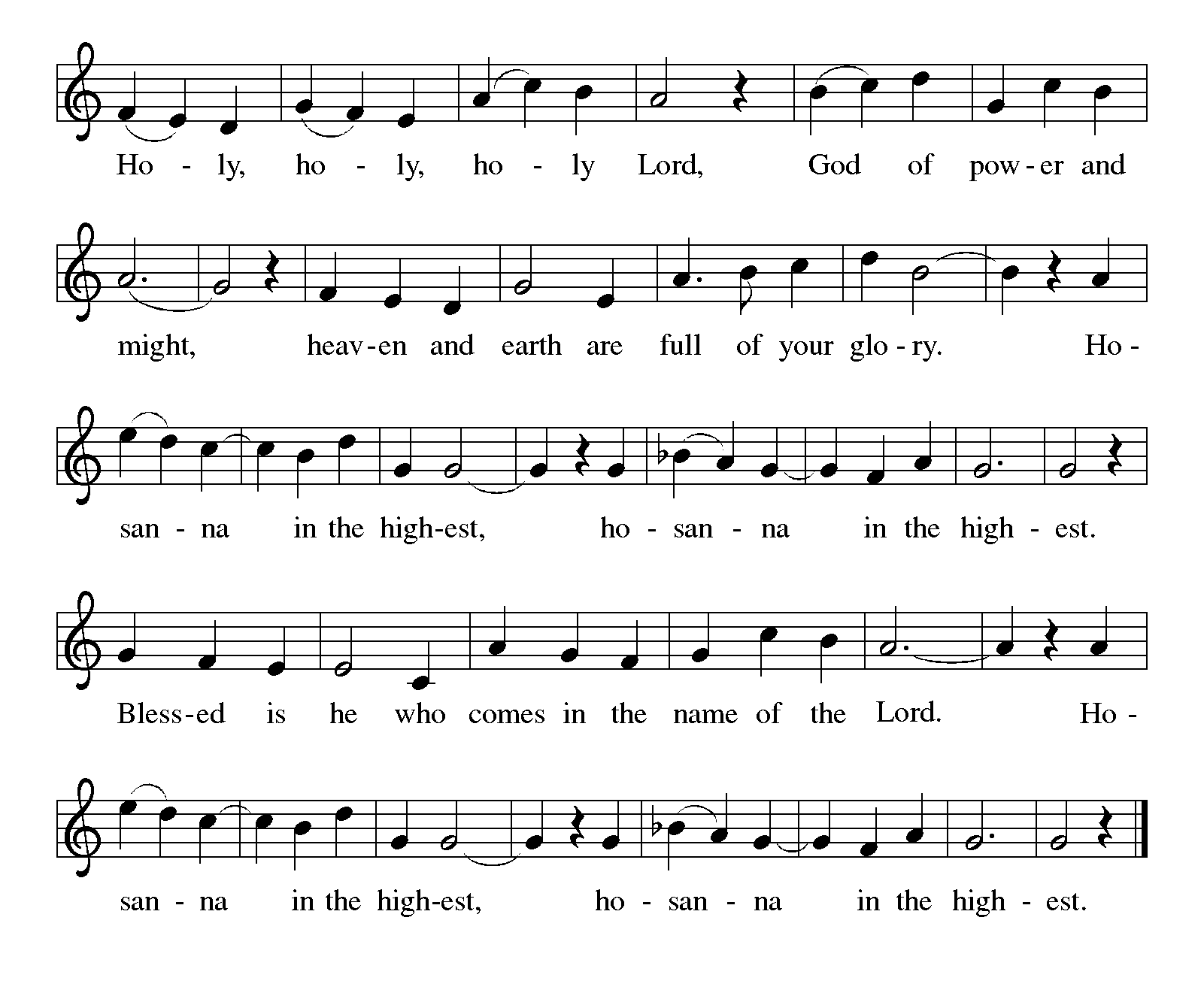 Thanksgiving at the Table In the night in which he was betrayed,our Lord Jesus took bread, and gave thanks;broke it, and gave it to his disciples, saying:Take and eat; this is my body, given for you.Do this for the remembrance of me.Again, after supper, he took the cup, gave thanks,and gave it for all to drink, saying:This cup is the new covenant in my blood,shed for you and for all people for the forgiveness of sin.Do this for the remembrance of me.Lord’s PrayerGathered into one by the Holy Spirit, let us pray as Jesus taught us.Our Father in heaven,hallowed be your name,your kingdom come,your will be done,on earth as in heaven.Give us today our daily bread.Forgive us our sinsas we forgive thosewho sin against us.Save us from the time of trialand deliver us from evil.For the kingdom, the power,and the glory are yours,now and forever. Amen.Invitation to CommunionTake hold of the life that really is life.Come, take your place at the table.The assembly is seated.Communion The body of Christ, given for you.The blood of Christ, shed for you.Amen.     Communion Song 
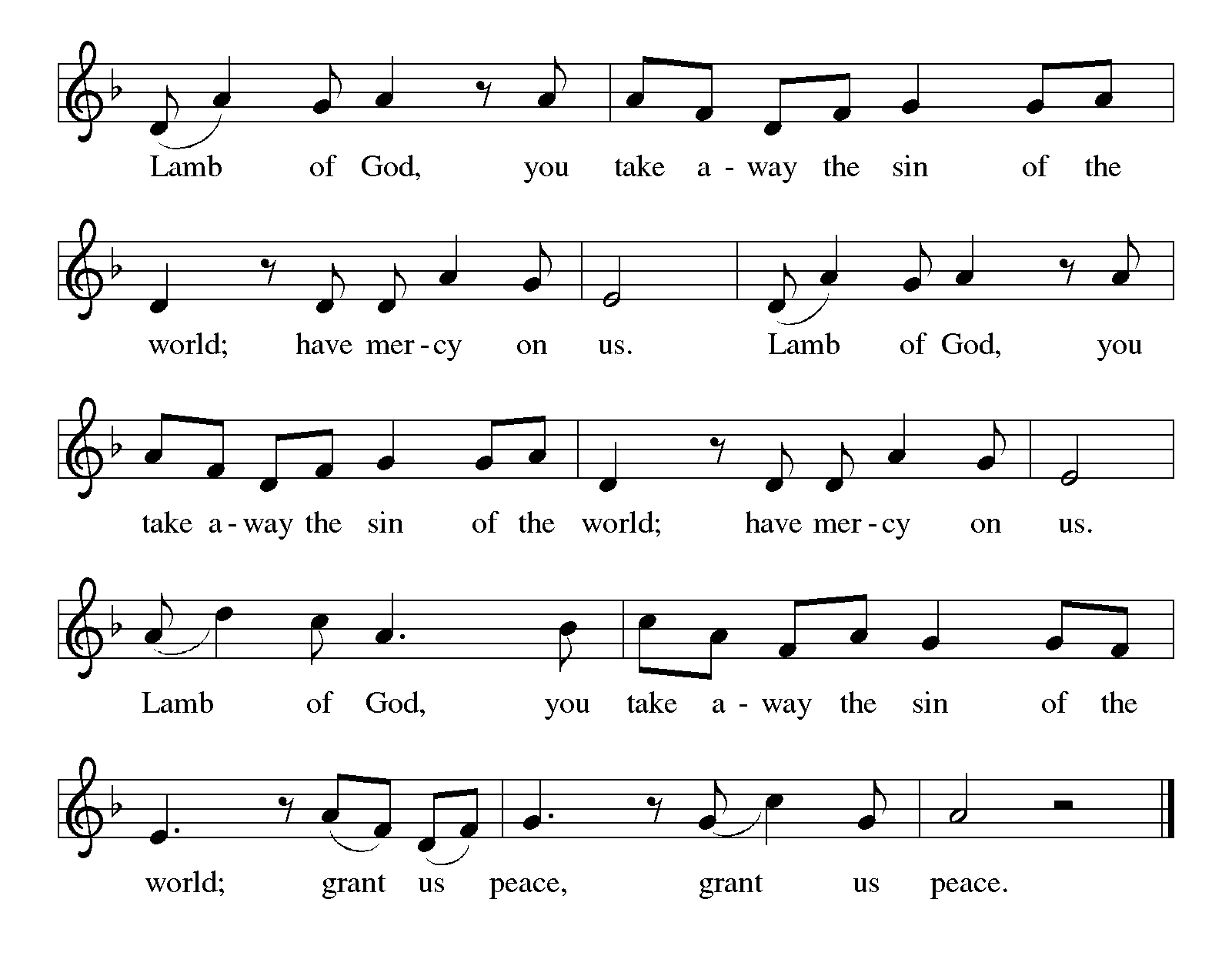 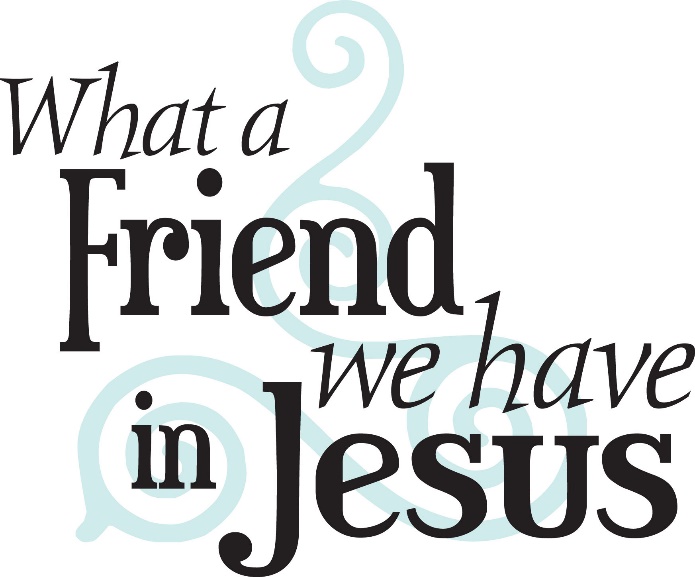 congregational song				#742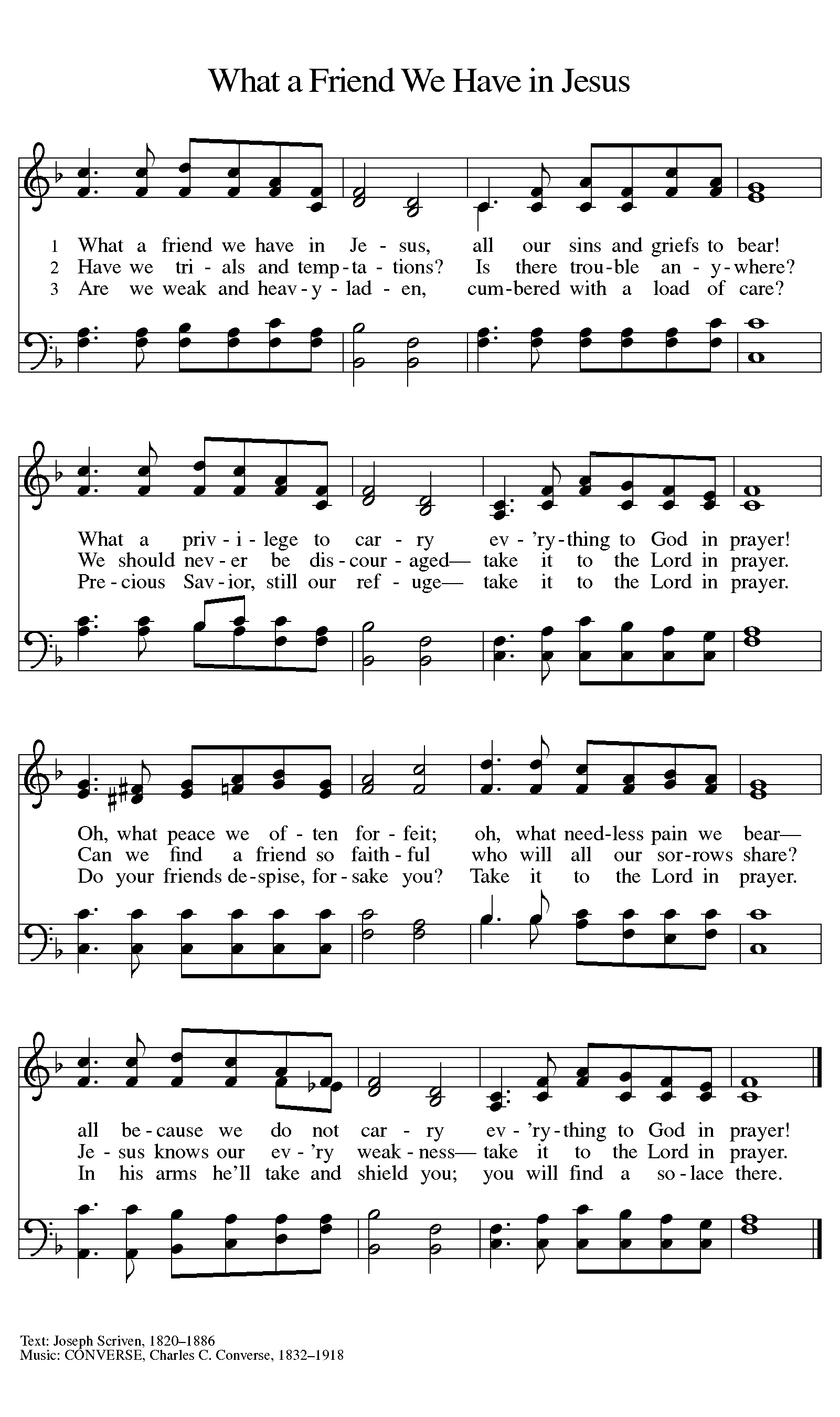 congregational song				#759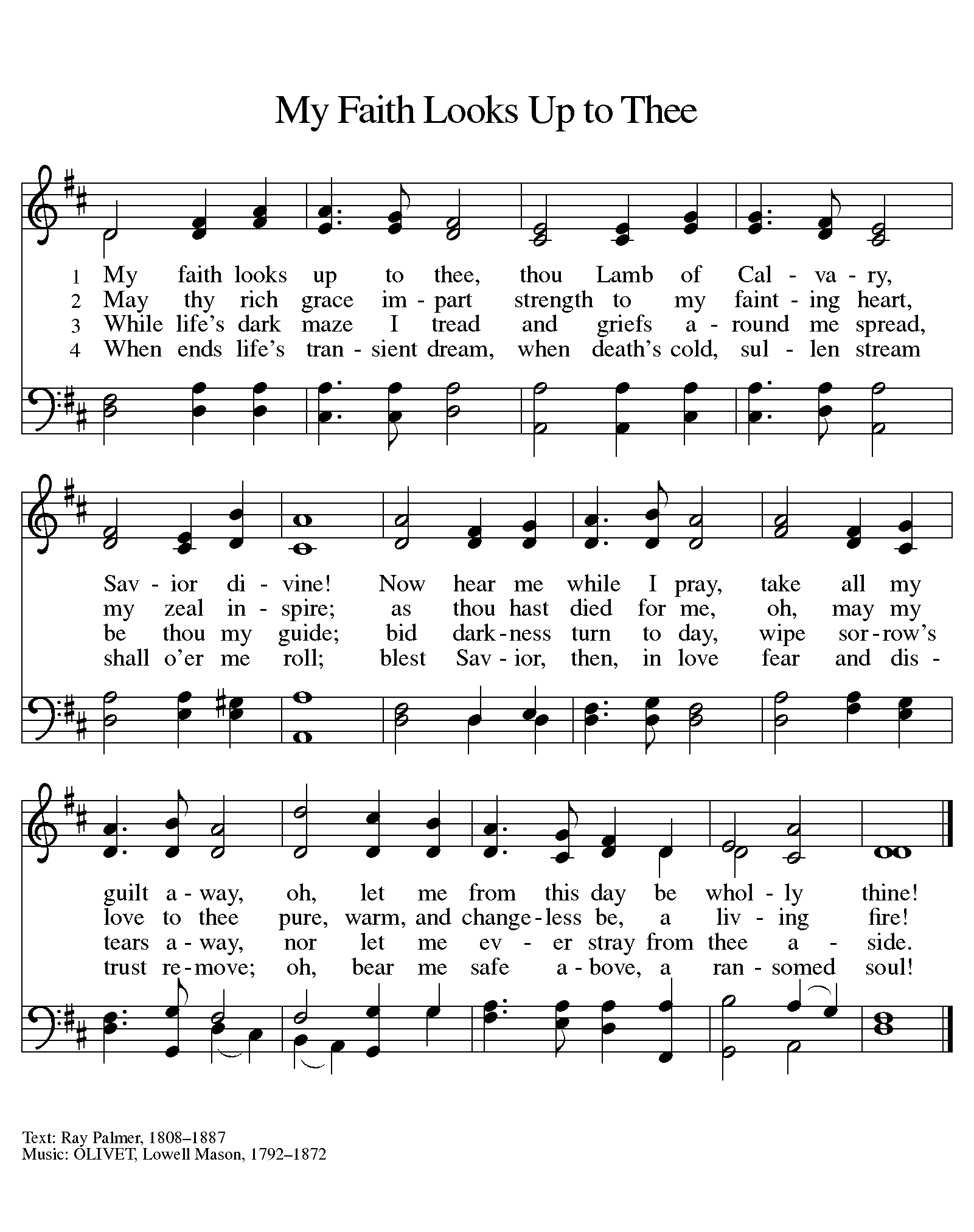 The assembly stands.The body and blood of our Lord Jesus ChristStrengthen you and keep you in his grace.AmenPrayer after CommunionWe come again to you, O God,giving you thanks that in this feast of mercyyou have embraced us and healed us,making us one in the body of Christ.Go with us on our way.Equip us for every good work,that we may continue to give you thanksby embracing others with mercy and healing;through Jesus Christ, our Savior and Lord.Amen.SendingGod blesses us and sends us in mission to the world.BlessingGod Almighty send you light and truthto keep you all the days of your life.The hand of God protect you;the holy angels accompany you;and the blessing of almighty God,the Father, the ☩ Son, and the Holy Spirit,be with you now and forever.Amen.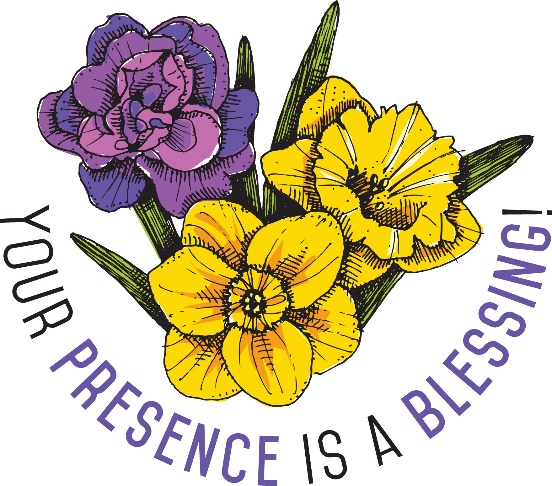 Sending Song 						#774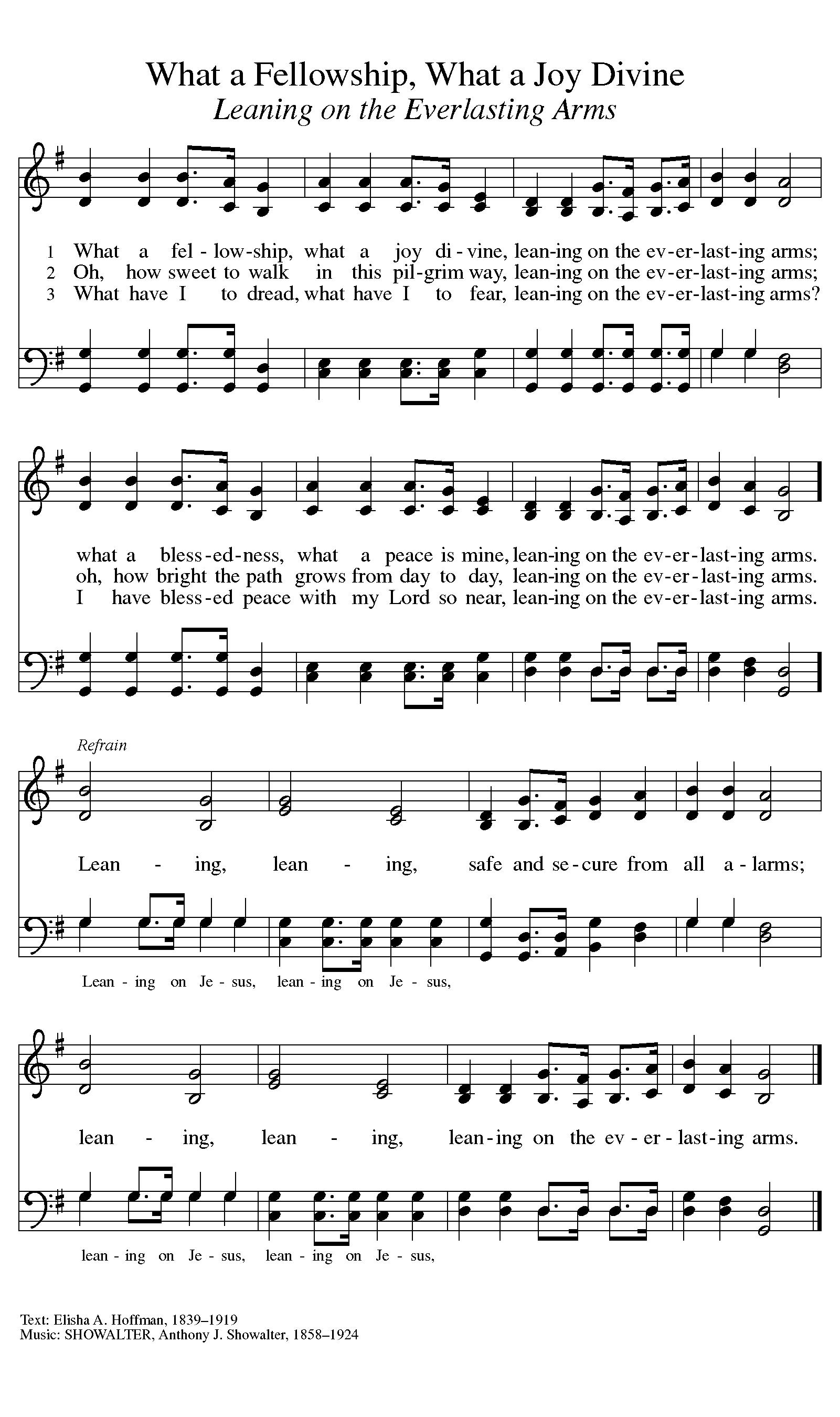 DismissalGo in peace. Remember the poor.Thanks be to God.POSTLUDE“What a Fellowship,”			   arr. Matt Hyzer (hymn 774)Copyright © 2016 Augsburg Fortress. All rights reserved. Reprinted by permission under Augsburg Fortress Liturgies Annual License #SAS000803. New Revised Standard Version Bible, copyright © 1989, Division of Christian Education of the National Council of the Churches of Christ in the United States of America. Used by permission. All rights reserved. Clipart copyright © 2016 by Communication Resources. All rights reserved. Used by permission.The Lord has invited us here. All are welcome! May you be blessed in your time here this day.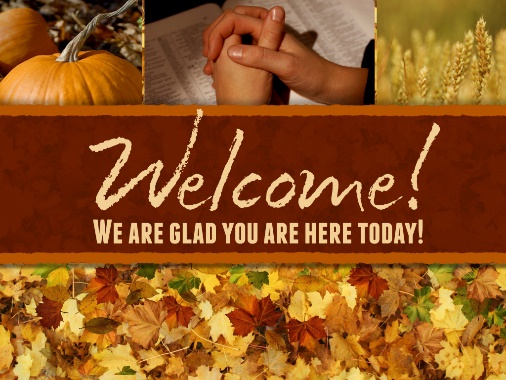 Pastor			Ellen Schoepf	   Secretary		Katie Love	     klove@faithlutheranokemos.orgDirector of Christian Education			                Director of Music				              Debra Borton-McDonough	Organist/Pianist						   Bruce WilliamsOctober 9th Attendance:97Serving Faith		      Today			    October 23Acolyte			Sami Ransom		                 Clayton WenzelAltar Care		            Rich Weingartner & Melinda SchultzCommunion Assistants	Sami Ransom			  Clayton Wenzel			Dane Webb			Rich Weingartner			David Baker			   Elaine HarrisonGreeters			Bill & Pam Williams                     Doug & Linda HirtLay Assistants		Dane Webb			Rich WeingartnerReaders			David Baker			   Elaine HarrisonUshers			Doug & Linda Hirt	            Doug & Linda HirtNursery			Jennifer Coe			      Heidi Bowers